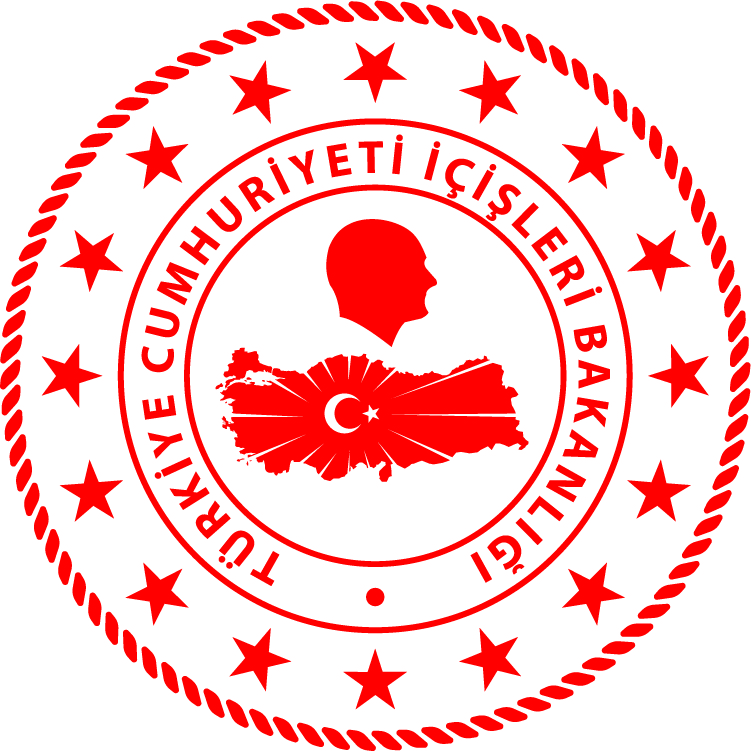 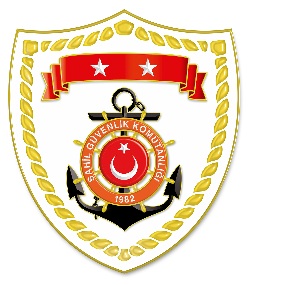 SG Ege Deniz Bölge Komutanlığı *Paylaşılan veriler deniz yoluyla yapılan düzensiz göç esnasında meydana gelen ve arama kurtarma faaliyetleri icra edilen olaylara ait bilgiler içerdiğinden olayların bitiminde değişiklik gösterebilmektedir. Nihai istatistikî verilere, sona eren ay verisi olarak www.sg.gov.tr/duzensiz_goc_istatistikleri.html   linkinden ulaşılabilmektedir.S.NoTARİHMEVKİ VE SAATDÜZENSİZ GÖÇ VASITASIYAKALANAN TOPLAM DÜZENSİZ GÖÇMEN KAÇAKÇISI/ŞÜPHELİKURTARILAN TOPLAM DÜZENSİZ GÖÇMEN SAYISIBEYANLARINA GÖRE KURTARILAN
 DÜZENSİZ GÖÇMEN UYRUKLARI123 Ocak 2023İZMİR/Urla02.25Can Salı-2419 Filistin, 3 Eritre, 2 Yemen 223 Ocak 2023ÇANAKKALE/Ayvacık05.10Lastik Bot-1313 Afganistan323 Ocak 2023MUĞLA/Datça05.35Lastik Bot-1817 Filistin, 1 Suriye423 Ocak 2023İZMİR/Dikili08.55Lastik Bot-3216 Kongo, 12 Yemen, 1 Angola, 1 Eritre, 1 Mali, 1 Orta Afrika523 Ocak 2023AYDIN/Kuşadası10.45Lastik Bot-4946 Liberya, 2 Yemen, 1 Haiti623 Ocak 2023İZMİR/Dikili15.20Can Salı-87 Yemen, 1 Eritre723 Ocak 2023AYDIN/Kuşadası15.30Can Salı-106 Filistin, 2 Kongo, 2 Orta Afrika